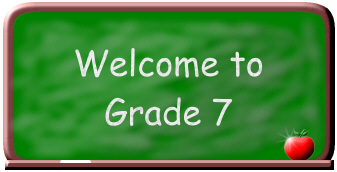 Dear Sixth Grader,Congratulations on completing the sixth grade and welcome to the 7th grade!The summer reading assignment will involve reading one (1) book from the list provided below. You will have to complete the attached book report worksheet for that one (1) book.Reading ListFever 1793 by Laurie Halse AndersonChinese Cinderella: The True Story of the Unwanted Daughter by Adeline Yen MahYou will need the following:1 roll of paper towels1 box of tissues1 bottle of Purell1 container of Clorox or Lysol wipesBlue or black pens2-3 red pensHave a great summer!Junior High ELA & Literature teacherName: _____________________________________________________________Underline the collective nouns in these sentences.1. Tom’s family wanted an apartment near the park.2. A colony of bees produces wax and honey.Underline the abstract noun in these sentences.3. George loses his patience when the bus is late.4. Julia’s knowledge of giraffes amazed the zookeepers.Underline the concrete noun in these sentences.5. What is hidden in that old wooden trunk?6. Did you see the mischievous raccoon?Tell whether each italicized word is a noun or a verb.7. The cut required three stitches.			___________________________8. I cut the pieces of material for the dress. 	___________________________Tell whether each noun is masculine, feminine or neuter.9. ship		___________________________10. husband	___________________________Underline the subject in each sentence.11. By accident, Maria hit the softball directly through the principal’s window.12. The veterinarian nervously bandaged the grizzly bear’s leg.Circle the subjective complement in each sentence.13. My music teacher is Mr. Diaz.14. This album is the nicest gift.Circle the direct object in each sentence.15. A large dog patiently guarded the door.16. The bricklayer pushed a huge wheelbarrow.Underline the prepositions once and the object of the preposition twice. (Remember POP!)17. We get oxygen from the air.18. A clay flowerpot crashed on the sidewalk.Underline the personal pronoun and give the person of each: first, second, or third person.19. They will often find food alone.			___________________________20. I will gladly look for the missing keys.		___________________________Underline the compound personal pronoun in these sentences.21. Did you hurt yourself in the sledding accident?22. The cat itself opened the cabinet door.Circle the correct form of the personal pronoun in each sentence.23. Did ( them , they ) catch the monkey’s toy?24. Rosario and ( she , her ) like to sit in the front row.Underline the indefinite pronoun in these sentences. Remember: An indefinite pronoun refers to no specific person, place or thing.25. All of the red balloons were sold before we arrived.26. Does anyone know you have an unusual hobby?Underline the correct word(s) to complete each sentence.27. Lily thinks koalas are ( cuter , cutest ) than pandas.28. Which subject is ( less difficult , least difficult ), math or science?Underline the auxiliary verb once and the principal (or main) verb twice.29. Coral reefs have changed the geography of the world.30. You will always find the definition in the dictionary.Underline the linking verb once and the subjective complement twice.31. The sky looks cloudy today.32. Uncle Jack’s fried crawfish smell appetizing.Underline the verb in each sentence and give its tense (present, past or future).33. The gymnast flips through the air.		___________________________34. Will there be a holiday tomorrow?		___________________________Underline the verb phrase in each sentence and give its tense (present perfect, past perfect, or future perfect).35. The dog had wanted the scraps of leftover meat.	_________________________________36. By tomorrow, they will have completed decorations for the party. _________________________________37. The carpenter has hit his thumb with the hammer. 	_________________________________Underline the subject in each sentence. On the line, tell whether it’s singular or plural. Circle the correct verb that is in parentheses.38. Arizona’s state flower ( is , are ) the saguaro.		_________________________________39. We ( find , finds ) quite a few fossils in rocky areas.	_________________________________Underline the compound subject in each sentence and choose the correct verb.40. Tennis and gold ( is , are ) summer sports.41. Hal and his staff ( paint , paints ) colorful designs on t-shirts.Underline the adverbs in these sentences. Tell the degree of comparison: positive, comparative or superlative.42. Henry arrived latest.	_________________________________43. The Amazon flows more swiftly than the Mississippi. 	________________________________44. Read the poem in French slowly, Mary. 	_________________________________Underline the noun once and the adjective phrase twice in each sentence.45. Those joggers in the rear looked tired.46. The old clock above the fireplace slowly struck the hour.Underline the verb once and the adverbial phrase twice in each sentence.47. In the desert, the coyotes howl.48. Early settlers came from many countries.Underline the simple subject once and simple predicate twice in each sentence.49. An excited horse pranced in time to the music.50. Greece is home to many temples and statues.